Compare les principaux enjeux d’une grossesse hâtive (jeune ados) et d’une grossesse tardive (quarantaine).Grossesse hâtive (jeune ados) 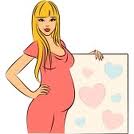 Grossesse tardive (quarantaine) 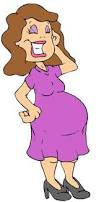 Entre 20 et 30 ans, l’___________ et les ___________ généraux sont bien disposés à ______________ un fœtus.Après 35 ans, l’utérus ayant tendance à :- devenir plus fibromateux (_______), - avoir placenta praevia (localisation du placenta, inséré trop ______dans l’utérus – entraîne la fin de grossesse, avec rupture et décollement du placenta, _________________ et rupture de la ___________ des eaux)- les _________________________ sont plus fréquents. (___________ ____________entre le placenta et l'utérus dû à un décollement précoce).À 20 ans, le risque de trisomie 21 est d’______________________________Les anomalies chromosomiques, telles que la trisomie 21 sont plus fréquentes lorsque la future maman est âgée de plus de 37 ans.à 40 ans, ____________________________________________De nombreuses filles ____________ leur grossesse qui peut être dangereuse, car pendant ce temps, la grossesse _________________suivie correctement. Avec l’âge, les risques de complications _________________ :- taux élevé de ___________________ spontanées- _____% entre 30 et 35 ans- _____% entre 38 et 40 ans- près de ______ % à partir de 42 ans. Adolescentes ont :une augmentation du nombre de _________________________, des enfants ________________, de _______________ gravidique (hypertension artérielle ________ pendant la grossesse)un ____________________ de naissance pour le bébé.Après _____ ans, le taux d’ _____________________________ est également plus important, entre __ et ____%. Le risque d’__________________________________ de la grossesse est :- multiplié par ____ après ____ ans- par ____ à 40 ans- par ____ après 40 ansOn sait aussi que le _________ _____ _____________ diminue fortement après _____ ans.Le risque de ___________________________________ est plus fréquemment recherché après _____ ans.